DISCOVER SURROUNDINGS OF OSTRAVA
FOR HISTORY, NATURE AND MUSIC LOVERSHukvaldy – a small village (25 km from Ostrava)                                                                                            Hradec nad Moravicí – historical town (35km from Ostrava)                                                                                                           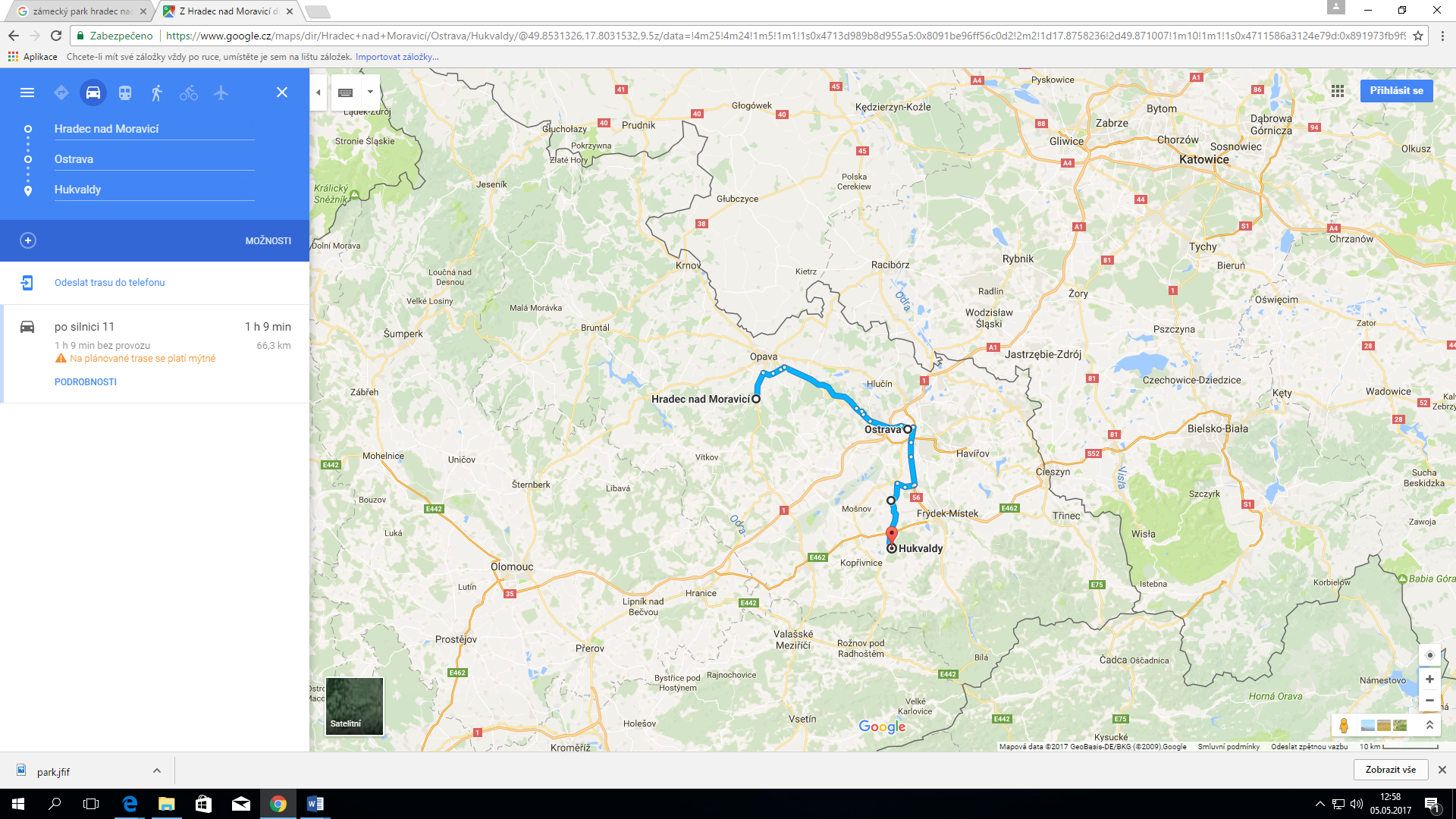 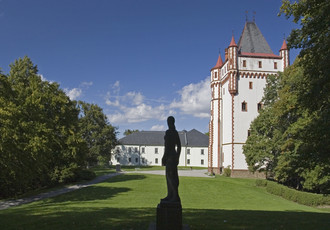 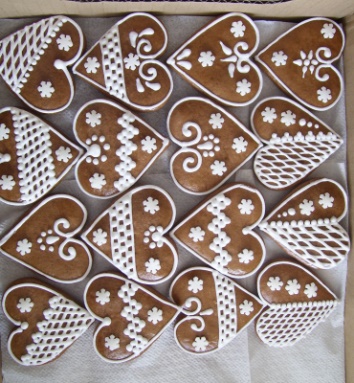 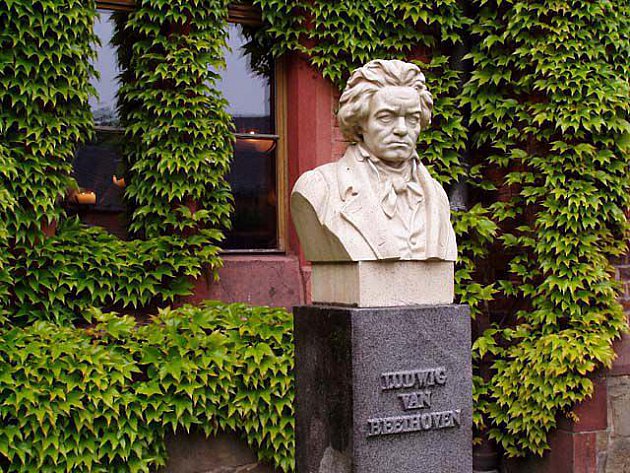 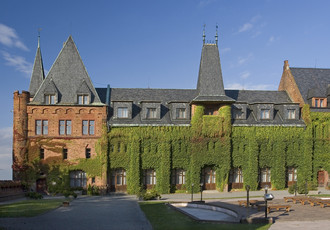 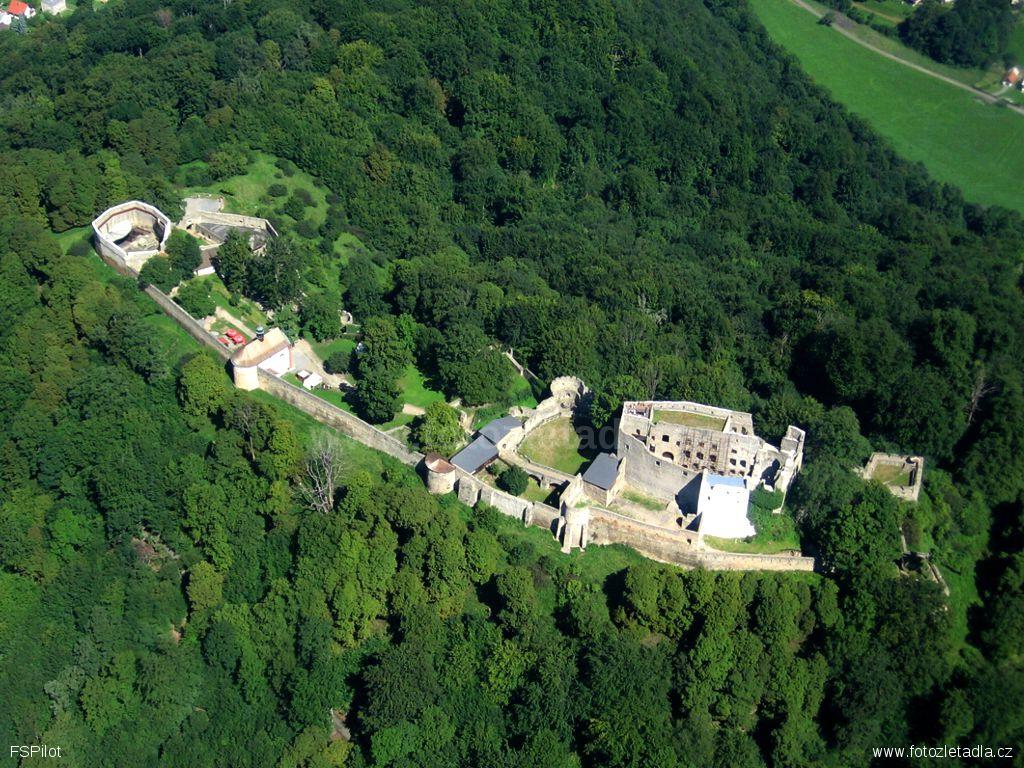 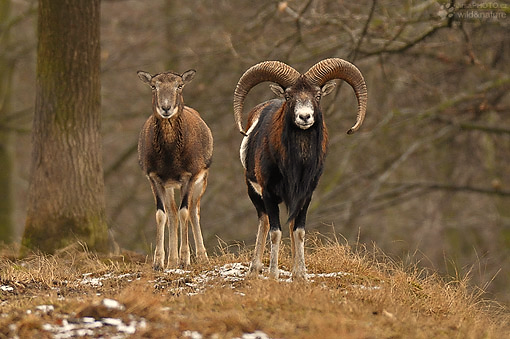 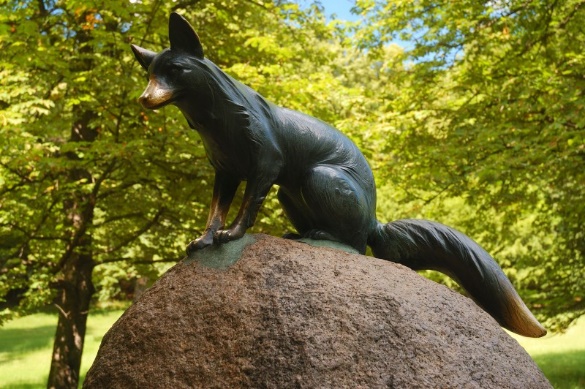 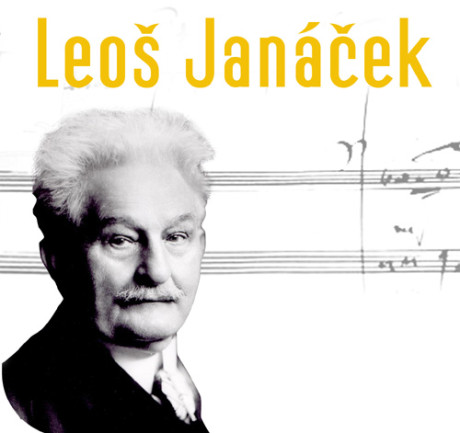 